ГЛАВАМ АДМИНИСТРАЦИЙ МУНИЦИПАЛЬНЫХ РАЙОНОВ И МЭРАМ ГОРОДСКИХ ОКРУГОВ ЧЕЧЕНСКОЙ РЕСПУБЛИКИУправление Федеральной службы государственной регистрации, кадастра и картографии по Чеченской Республике просит Вас рассмотреть вопрос о публикации в средствах массовой информации периодическом издании (районная газета) статью посвященную изменениям в учетно-регистрационной системе, а также на сайте администрации.О проведенной публикации просим сообщить с указанием ссылки в срок до 01.11.2023г.Приложение: на 1 листе.С уважением,	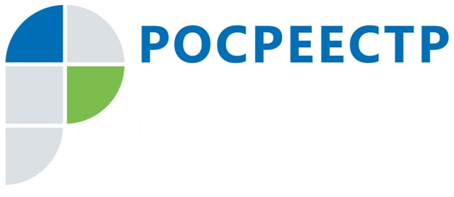 #РосреестрПОЛНЫЙ И ТОЧНЫЙ РЕЕСТР ГРАНИЦ ЧЕЧЕНСКОЙ РЕСПУБЛИКИГраницы между субъектами РФ: Чеченская Республика имеет 4 границы со смежными субъектами Российской Федерации – Республика Ингушетия, Республика Северная Осетия-Алания, Республика Дагестан и Ставропольский край. Границы с Республикой Ингушетия и Северная Осетия-Алания внесены в Единый Государственный реестр недвижимости (ЕГРН), это составляет 50%.Границы муниципальных образований: Количество муниципальных образований на территории республики – 234, все образования внесены в ЕГРН, исполнение 100%.Границы населенных пунктов: Количество населенных пунктов в республике составляет 364, из них внесены в ЕГРН – 293, исполнение 80,5%.Границы территориальных зон: В Чеченской Республике имеется 2429 территориальных зон. Из этого числа в ЕГРН внесено – 2265, исполнение 93,24%.Границы зон затопления и подтопления: Всего в республике насчитывается 93 зоны, из них зоны затопления – 37, зоны подтопления – 56, все зоны внесены в ЕГРН, исполнение 100%.Границы ЛОМиК: Округа санитарной (горно-санитарной) охраны лечебно-оздоровительных местностей, курортов и природных лечебных ресурсов регионального значения на территории Чеченской Республики. Количество округов - 3, все округа внесены в ЕГРН, исполнение 100%.Заместитель руководителя Управления Росреестра по Чеченской РеспубликеА.Л. ШаиповФЕДЕРАЛЬНАЯ СЛУЖБА ГОСУДАРСТВЕННОЙ РЕГИСТРАЦИИ, КАДАСТРА И КАРТОГРАФИИ(РОСРЕЕСТР)Управление Федеральной службы государственной регистрации, кадастра и картографии по Чеченской Республике (Управление Росреестра по Чеченской Республике)ЗАМЕСТИТЕЛЬ РУКОВОДИТЕЛЯул. Моздокская, 35, г. Грозный, 364020                                     тел.: (8712) 22-31-29, факс: (8712) 22-22-89e-mail.: 20_upr@rosreestr.ru, http://www.rosreestr.gov.ru                              А.Л. Шаипов